Příloha č. 3 k zadávací dokumentaciVýzkumný ústav rostlinné výroby, v.v.i. Praha - RuzyněDrnovská 507, 161 06 Praha 6 - Ruzyně IČO/DIČ: 000 27 006 / CZ00027006 E-mail: cropscience@vurv.czTel.: +420 233 022 211 (ústředna) Tel.: +420 233 311 499 (ředitel)SMLOUVA O DÍLOčíslo:	^/^/.	uzavřená dle ust. § 2586 a násl. zák. č. 89/2012 Sb., občanského zákoníkuSmluvní stranyVýzkumný ústav rostlinné výroby, v.v.i.00027006 CZ00027006Drnovská 507/73, 161 06 Praha 6 - RuzyněRNDr. Mikulášem Madarasem, Ph.D., ředitel25635061/0100, Komerční banka, a.s.zapsáno v rejstříku veřejných výzkumných institucí vedeném Ministerstvem školství ČR (dále jen „objednatel")BIOANALYTIKA CZ, s. r. o.Pistovy 820, 537 01 Chrudim25916629CZ25916629Ing. Evou Novotnou, Mgr. Pavlem Vančurou, Ing. Jiřím Valou, jednateli společnostiKrajského soudu v Hradci Králové, oddíl C, vložka 14236252234241/0300, ČSOB Chrudim(dále jen „zhotovitel") objednatel a zhotovitel dále také jako „smluvní strany"nebo jednotlivě jako „smluvní strana"tímto uzavírají tuto smlouvu o dílo v souladu s ustanovením § 2586 a násl. zákona č. 89/2012 Sb., občanský zákoník, v platném a účinném znění (dále jen „občanský zákoník"), k realizaci objednatelem vyhlášené veřejné zakázky s názvemCHEMICKÁ ANALÝZA PŮDNÍCH VZORKŮ
(dále jen „veřejná zakázka"),I.Předmět smlouvyZhotovitel se zavazuje provést na svůj náklad a nebezpečí pro objednatele dílo specifikované touto smlouvou a objednatel se zavazuje za podmínek stanovených touto smlouvou dílo převzít a zaplatit cenu díla.II.DíloDílem dle této smlouvy je provedení laboratorních chemických analýz půdních vzorků dodaných objednatelem, a to až do celkového počtu 300ks vzorků. Laboratorní vzorky budou objednatelem dodávány po částech do laboratoře upravené (vysušené, lyofilizované, namleté a přesáté na požadovanou zrnitost).Přesná specifikace analýzy každého jednotlivého vzorku včetně požadavků na provedení (zejména parametrů a analytických metod) tvoří přílohu č. 1 této smlouvy.Zhotovitel se zavazuje u každého objednatelem předaného půdního vzorku stanovit všechny parametry metodami a způsoby stanovenými v příloze č. 1 této smlouvy.Součástí díla je předání výsledků analýz jednotlivých půdních vzorků formou laboratorních protokolů (pro každý analyzovaný vzorek) v elektronické podobě na datovém nosiči.Zhotovitel se zavazuje zhotovit dílo v kvalitě požadované dokumenty uvedenými v čl. II. odst. 2 této smlouvy, jinak v kvalitě obvyklé. V případě rozporu mezi těmito dokumenty se má za to, že se zhotovitel mínil zavázat ve větším rozsahu nebo vyšší kvalitě. Pokud i nadále bude rozpor přetrvávat, má přednost kvalita nejvyšší.Zhotovitel prohlašuje, že je odborně způsobilý k provedení díla, a že se v plném rozsahu seznámil se zadáním díla, že jsou mu známy veškeré technické, kvalitativní a jiné podmínky nezbytné k realizaci díla a disponuje nezbytným zázemím, osvědčeními a akreditacemi, které jsou vyžadovány k provedení díla.III.Cena dílaZa provedení díla se objednatel zavazuje uhradit cenu ve výši:cena bez DPH:	831.450,- Kčsazba DPH:	21%DPH:	174.604,50 Kčcena včetně DPH:	1.006.054,50	Kčza provedenou analýzu jednoho půdního vzorku.Zhotovitel nemůže žádat změnu ceny proto, že si dílo vyžádalo jiné úsilí nebo jiné náklady, než bylo předpokládáno.Objednatel nebude zhotoviteli poskytovat zálohy. Zhotovitel nemá právo na zaplacení přiměřené části odměny ani v případě, že by dílo bylo předáváno po částech nebo bylo prováděno s nepřiměřenými náklady.Nárok na zaplacení ceny díla vzniká teprve po úplném provedení díla. Dílo je provedeno po provedení analýz všech vzorků, které byly objednatelem předány zhotoviteli k analýze, a předání všech laboratorních protokolů objednateli.Cena za provedené dílo je splatná na základě faktury vystavené zhotovitelem. Zhotovitel je povinen fakturu označit identifikací projektu „Projekt číslo 220 - Dopad zemědělské činnosti na kvalitu půdy a znečištění životního prostředí kontaminanty v česko-bavorském pohraničí". Faktura je splatná nejdříve ve lhůtě 30 dní ode dne doručení bezvadné faktury objednateli.IV.Termín plnění a předání dílaZhotovitel se zavazuje provést analýzu každého předaného vzorku a předat objednateli příslušný laboratorní protokol do 4 týdnů od jeho doručení zhotoviteli, nejpozději však tak, aby laboratorní protokoly analýz všech vzorků předaných zhotoviteli byly předány Objednateli do 15.2021.Objednatel je oprávněn předávat vzorky k analýze počínaje nabytím účinnosti této smlouvy do 31. 3. 2021.V.Další práva a povinnostiVlastníkem díla a veškerých výstupů díla je od počátku objednatel.Zhotovitel se zavazuje zachovávat mlčenlivost o všech skutečnostech, které se dozví o objednateli v souvislosti s plněním této smlouvy.Veškerá práva k výsledkům přísluší objednateli. Zhotovitel není oprávněn výsledky analýz využít k jakýmkoliv účelům, či jakkoliv zpřístupnit třetí osobě.Zhotovitel je osobou povinnou spolupůsobit při výkonu finanční kontroly prováděné v souvislosti s úhradou zboží nebo služeb z veřejných výdajů.VI.Sankce a odstoupení od smlouvyOd této smlouvy je možno odstoupit pouze z důvodů v této smlouvě výslovně uvedených.Objednatel je oprávněn od této smlouvy odstoupit z důvodů uvedených v zákoně a vedle těchto důvodů také v případě:vydání rozhodnutí o úpadku zhotovitele, nebo o zamítnutí insolvenčního návrhu pro nedostatek majetku zhotovitele, nebo vstupu zhotovitele do likvidace;porušení povinnosti dle této smlouvy, které nebude napraveno ani ve lhůtě 14 dnů od písemného upozornění na porušení;že zhotovitel uvedl v rámci zadávacího řízení nepravdivé či zkreslené informace, které měly vliv na výběr zhotovitele pro uzavření této smlouvy;že zhotovitel užil pro provedení byť části díla subdodavatele v rozporu s touto smlouvou, nebo zadávací dokumentací.Pro případ prodlení s úhradou smluvní povinnosti sjednávají strany úrok z prodlení ve výši 0,05% z dlužné částky denně.V případě prodlení s provedením díla je zhotovitel povinen zaplatit objednateli smluvní pokutu ve výši 2 000,- Kč za každý započatý den prodlení a každý vzorek.V případě porušení povinnosti mlčenlivosti dle čl. 5.2 nebo 5.3 této smlouvy je zhotovitel povinen zaplatit objednateli smluvní pokutu ve výši 100 000,- Kč za každé jednotlivé porušení.Zaplacení smluvní pokuty nemá vliv na povinnost zhotovitele nahradit vzniklou škodu.VII.Závěrečná ustanoveníTato smlouva nabývá platnosti dnem podpisu smluvních stran. Smluvní strany berou na vědomí, že tato smlouva ke své účinnosti vyžaduje uveřejnění v registru smluv podle zákona č. 340/2015 Sb. a s tímto uveřejněním souhlasí. Zaslání smlouvy do registru smluv se zavazuje zajistit neprodleně po podpisu smlouvy objednatel.Tato smlouva se řídí českým^ právním řádem. Případné spory z této smlouvy mají být rozhodovány obecnými soudy České republiky, přičemž místně příslušný je obecný soud dle sídla objednatele.Strany sjednávají zákaz postoupení smlouvy.Zhotovitel nese nebezpečí změny okolností na své straně.Tato smlouva je úplným ujednáním o předmětu smlouvy a o všech náležitostech, které strany mínily smluvně upravit. Žádný projev stran při sjednávání této smlouvy a neobsažený v této nebo jiné písemné smlouvě nemá zakládat závazek kterékoliv ze stran.Strany vylučují, aby vedle výslovných ustanovení smlouvy, byly práva a povinnosti dovozovány z dosavadní či budoucí praxe mezi stranami nebo ze zvyklostí ať obecných nebo odvětvových.Zhotovitel potvrzuje, že je podnikatel a uzavírá tuto smlouvu v rámci svého podnikání. Na práva a povinnosti z této smlouvy se neužijí ustanovení §1793 a 1796 občanského zákoníku. Obě strany prohlašují, že práva a povinnosti přijaté touto smlouvou jsou a budou přiměřené jejich hospodářské situaci.Tato smlouva může být měněna pouze číslovanými dodatky uzavřenými oběma smluvními stranami v písemné formě, pod sankcí neplatnosti jiných forem ujednání. Za písemnou formu pro změnu smlouvy se nepovažuje výměna elektronických zpráv.Tato smlouva je sepsána ve dvou vyhotoveních, přičemž každá smluvní strana obdrží po jednom vyhotovení.Nedílnou součástí smlouvy jsou přílohy:Příloha č. 1 - Specifikace analýzyV Praze dne	V Chrudimi dne 3.2.2021RNDr.MikulášMadaras,Ph.D.Digitálně podepsal RNDr. Mikuláš Madaras, Ph.D. Datum: 2021.02.08 09:15:19+01'00'NovotnáDatum:2021 0203 rdvt;14:24:25+01 00' VančurDigitálně podepsal Mgr. Pavel Vančura Datum: 2021.02.03 14:24:41 +01'00'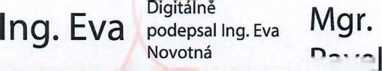 objednatelA - Metoda v rozsahu akreditace ČI A dle ČSN EN ISO/IEC 17025 P - Metoda v rozsahu posouzení Aslab dle ČSN EN ISO/IEC 17025- Metoda mimo rozsah akreditace ČIA a mimo rozsah posouzení AslabSpecifikace analýzy jednoho vzorkuSpecifikace analýzy jednoho vzorkuSpecifikace analýzy jednoho vzorkuSpecifikace analýzy jednoho vzorkuSpecifikace analýzy jednoho vzorkuSpecifikace analýzy jednoho vzorkuPožadovaný parametrPředúprava vzorkůPopisMetoda stanoveníIdentifikace postupuAkreditace*PCB 28, 52,101,118,138,153,180-Polychlorované bifenyly (6 kongenerú 28+52+101+13GC/MSČSN EN ISO 6468APHCB-HexachlorbenzenGC/MSČSN EN ISO 6468APa, b, g, d -HCH-Hexachlorcyklohexan (lindan)GC/MSČSN EN ISO 6468APo,p'a p,p' DDE, DDD, DDT-Skupina DDT (o,p'-DDE, p,p'-DDE, o,p-DDD, p,p'-DDDGC/MSČSN EN ISO 6468APsemikvantitativní stanoveni karbonátů-Stanovení uhličitanů volumetrickyVolumetrickyČSN EN ISO 10693NHg-lučavka královskáExtrakce lučavkou královskouRtuť po extrakci lučavkou královskouAMAČSN 75 7440PHgtotal - AMA-Rtuť -celkový obsah (analyzátor AMA)AMAČSN 75 7440PAsVodný výluh 1:8Stanoveni kovů ve vodném výluhuICP-MSČSN EN ISO 17294-1, ČSN EN ISCACdVodný výluh 1:8Stanovení kovů ve vodném výluhuICP-OESČSN EN ISO 11185APCoVodný výluh 1:8Stanovení kovů ve vodném výluhuICP-OESČSN EN ISO 11185APCrVodný výluh 1:8Stanovení kovů ve vodném výluhuICP-OESČSN EN ISO 11185APCuVodný výluh 1:8Stanovení kovů ve vodném výluhuICP-OESČSN EN ISO 11185APMoVodný výluh 1:8Stanovení kovů ve vodném výluhuICP-OESČSN EN ISO 11185APNiVodný výluh 1:8Stanoven! kovů ve vodném výluhuICP-OESČSN EN ISO 11185APPbVodný výluh 1:8Stanovení kovů ve vodném výluhuICP-OESČSN EN ISO 11185APVVodný výluh 1:8Stanovení kovů ve vodném výluhuICP-OESČSN EN ISO 11185APZnVodný výluh 1:8Stanovení kovů ve vodném výluhuICP-OESČSN EN ISO 11185APHgVodný výluh 1:8Stanovení kovů ve vodném výluhuAMAČSN 75 7440PSeVodný výluh 1:8Stanovení kovů ve vodném výluhuICP-MSČSN EN ISO 17294-1, ČSN EN ISCASbVodný výluh 1:8Stanovení kovů ve vodném výluhuICP-MSČSN EN ISO 17294-1, ČSN EN ISCASnVodný výluh 1:8Stanovení kovů ve vodném výluhuICP-MSČSN EN ISO 17294-1, ČSN EN ISCATIVodný výluh 1:8Stanovení kovů ve vodném výluhuICP-MSČSN EN ISO 17294-1, ČSN EN ISCNAsVýluh 1M roztokem NH4 NO3Stanovení kovů ve výluhu roztokem NH4NO3ICP-OESČSN EN ISO 11185APCdVýluh 1M roztokem NH4 NO3Stanovení kovů ve výluhu roztokem NH4NO3ICP-OESČSN EN ISO 11185APCoVýluh 1M roztokem NH4 NO3Stanovení kovů ve výluhu roztokem NH4NO3ICP-OESČSN EN ISO 11185APCrVýluh 1M roztokem NH4 NO3Stanovení kovů ve výluhu roztokem NH4NO3ICP-OESČSN EN ISO 11185APCuVýluh 1M roztokem NH4 NO3Stanovení kovů ve výluhu roztokem NH4N03ICP-OESČSN EN ISO 11185APMoVýluh 1M roztokem NH4 NO3Stanovení kovů ve výluhu roztokem NH4NO3ICP-OESČSN EN ISO 11185APNiVýluh 1M roztokem NH4 NO3Stanoveni kovů ve výluhu roztokem NH4NO3ICP-OESČSN EN ISO 11185APPbVýluh 1M roztokem NH4 NO3Stanovení kovů ve výluhu roztokem NH4NO3ICP-OESČSN EN ISO 11185APVVýluh 1M roztokem NH4 NO3Stanovení kovů ve výluhu roztokem NH4NO3ICP-OESČSN EN ISO 11185APZnVýluh 1M roztokem NH4 NO3Stanovení kovů ve výluhu roztokem NH4NO3ICP-OESČSN EN ISO 11185APHgVýluh 1M roztokem NH4 NO3Stanovení kovů ve výluhu roztokem NH4NO3AMAČSN 75 7440PSeVýluh 1M roztokem NH4 NO3Stanovení kovů ve výluhu roztokem NH4NO3ICP-OESČSN EN ISO 11185APSbVýluh 1M roztokem NH4 NO3Stanovení kovů ve výluhu roztokem NH4NO3ICP-OESČSN EN ISO 11185APSnVýluh 1M roztokem NH4 NO3Stanoveni kovů ve výluhu roztokem NH4NO3ICP-OESČSN EN ISO 11185APTIVýluh 1M roztokem NH4 NO3Stanovení kovů ve výluhu roztokem NH4NO3ICP-OESČSN EN ISO 11185APExtrakce lučavkou královskouPředúpravyČSN EN 16174-Vodný výluh 1:8PředúpravyČSN EN 12457-4 (modifikace dleVýluh 1M roztokem NH4 NO3PředúpravyDle domluvy se zákazníkem-